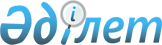 Об утверждении правил оказания жилищной помощи малообеспеченным семьям (гражданам), проживающим в Макатском районе
					
			Утративший силу
			
			
		
					Решение Макатского районного маслихата Атырауской области от 24 декабря 2014 года № 272-V. Зарегистрировано Департаментом юстиции Атырауской области 08 января 2015 года № 3073. Утратило силу решением Макатского районного маслихата Атырауской области от 17 сентября 2015 года № 326-V      Сноска. Утратило силу решением Макатского районного маслихата Атырауской области от 17.09.2015 № 326-V (вводится в действие со дня подписания).

      В соответствии со статьей 6 Закона Республики Казахстан от 23 января 2001 года "О местном государственном управлении и самоуправлении в Республике Казахстан" пунктом 2 статьи 97 Закона Республики Казахстан от 16 апреля 1997 года "О жилищных отношениях", постановлением Правительства Республики Казахстан от 30 декабря 2009 года № 2314 "Об утверждении Правил предоставления жилищной помощи", постановлением Правительства Республики Казахстан от 14 апреля 2009 года № 512 "О некоторых вопросах компенсации повышения тарифов абонентской платы за оказание услуг телекоммуникаций социально защищаемым гражданам", постановлением Правительства Республики Казахстан от 5 марта 2014 года № 185 "Об утверждении стандартов государственных услуг в сфере жилищно-коммунального хозяйства" районный маслихат РЕШИЛ:

      1.  Утвердить правила оказания жилищной помощи малообеспеченным семьям (гражданам), проживающим в Макатском районе согласно приложению.

      2.  Контроль за исполнением настоящего решения возложить на председателя постоянной комиссии районного маслихата по вопросам бюджетного планирования, хозяйственной деятельности, использования земли, охраны природы и обеспечения законности (Д. Алтаева).

      3.  Настоящее решение вступает в силу со дня государственной регистрации в органах юстиции, вводится в действие по истечении десяти календарных дней после дня его первого официального опубликования.

 Правила оказания жилищной помощи малообеспеченным семьям (гражданам), проживающим в Макатском районе      Настоящие Правила оказания жилищной помощи (далее - Правила) разработаны в соответствии с Законом Республики Казахстан от 16 апреля 1997 года "О жилищных отношениях", постановлениями Правительства Республики Казахстан от 5 марта 2014 года № 185 "Об утверждении стандартов государственных услуг в сфере жилищно-коммунального хозяйства", от 30 декабря 2009 года № 2314 "Об утверждении Правил предоставления жилищной помощи", от 14 апреля 2009 года № 512 "О некоторых вопросах компенсации повышения тарифов абонентской платы за оказание услуг телекоммуникаций социально защищаемым гражданам" и определяет размер и порядок оказания жилищной помощи малообеспеченным семьям (гражданам), проживающим в Макатском районе.

 1. Общие положения      1.  В Правилах используются следующие основные понятия:

      1)  малообеспеченные семьи (граждане) – лица, которые в соответствии с жилищным законодательством Республики Казахстан имеют право на получение жилищной помощи;

      2)  орган управления объектом кондоминиума – физическое или юридическое лицо, осуществляющее функции по управлению объектом кондоминиума;

      3)  услугодатель – государственное учреждение "Отдел занятости и социальных программ Макатского района";

      4)  услугополучатели - малообеспеченная семья (гражданин), постоянно проживающие в Макатском районе, имеющие право на получение жилищной помощи; 

      5)  совокупный доход семьи (гражданина) – общая сумма доходов семьи (гражданина) за квартал, предшествующий кварталу обращения за назначением жилищной помощи;

      6)  расходы на содержание общего имущества объекта кондоминиума – обязательная сумма расходов собственников помещений (квартир) посредством ежемесячных взносов, установленных решением общего собрания, на эксплуатацию и ремонт общего имущества объекта кондоминиума, содержание земельного участка, на приобретение, установку, эксплуатацию и проверку общедомовых приборов учета потребления коммунальных услуг, оплату коммунальных услуг, потребленных на содержание общего имущества объекта кондоминиума, а также на накопление денег на предстоящий в будущем капитальный ремонт общего имущества объекта кондоминиума или отдельных его видов;

      7)  ЭЦП – электронная цифровая печать (далее ЭЦП)

      Сноска. Пункт 1 с изменением, внесенным решением Макатского районного маслихата Атырауской области от 20.03.2015 № 287-V (вводится в действие по истечении десяти календарных дней после дня его первого официального опубликования).

      2.  Доля предельно-допустимых расходов - отношение предельно-допустимого уровня расходов семьи (гражданина) в месяц на содержание жилого дома (жилого здания), потребления коммунальных услуг и услуг связи в части увеличения абонентской платы за телефон, подключенный к сети телекоммуникаций, арендной платы за пользование жилищем, арендованным местным исполнительным органом в частном жилищном фонде, устанавливается к совокупному доходу семьи (гражданина) в размере пяти процентов.

      3.  Размер норм расходов на содержание жилых помещении (квартир), потребление коммунальных услуг и услуг связи устанавливается коммунальными предприятиями.

 2. Порядок назначения жилищной помощи      4.  Перечень документов, необходимых для оказания назначения жилищной помощи при обращении услугополучателя (либо его представителя по доверенности):

      1)  в центр обслуживания населения:

      заявление по форме согласно приложению 1 к настоящим Правилам;

      документ, удостоверяющий личность услугополучателя (оригинал представляется для идентификации личности услугополучателя);

      документы, подтверждающие доходы семьи, указанные в пунктах 1, 5, 6, 7, подпункте пункта 8 и пункте 10 приложения 2 к настоящим Правилам;

      счета о размерах ежемесячных взносов на содержание жилого дома (жилого здания);

      счета на потребление коммунальных услуг;

      квитанцию-счет за услуги телекоммуникаций или копия договора на оказание услуг связи;

      счет о размере арендной платы за пользование жилищем, арендованным местным исполнительным органом в частном жилищном фонде, предъявленный местным исполнительным органом.

      2)  на портал - www.egov.kz:

      запрос в форме электронного документа, удостоверенный ЭЦП услугополучателя;

      электронные копии документов, подтверждающих доходы семьи, указанные в пунктах 1, 5, 6, 7, подпункте 2) пункта 8 и пункте 10 приложения 2 к настоящим Правилам электронную копию счета о размерах ежемесячных взносов на содержание жилого дома (жилого здания);

      электронную копию счета на потребление коммунальных услуг; электронную копию квитанции-счета за услуги телекоммуникаций или копия договора на оказание услуг связи;

      электронную копию счета о размере арендной платы за пользование жилищем, арендованным местным исполнительным органом в частном жилищном фонде, предъявленного местным исполнительным органом.

      5.  Жилищная помощь предоставляется за счет средств местного бюджета малообеспеченным семьям (гражданам), постоянно проживающим в Макатском районе на оплату:

      1)  расходов на содержание общего имущества объекта кондоминиума семьям (гражданам), проживающим в приватизированных жилищах или являющимся нанимателями (поднанимателями) жилых помещений (квартир) в государственном жилищном фонде;

      2)  потребления коммунальных услуг и услуг связи, в части увеличения абонентской платы за телефон, подключенный к сети телекоммуникаций, семьям (гражданам), являющимся собственниками или нанимателями (поднанимателями) жилища;

      3)  арендной платы за пользование жилищем, арендованным местным исполнительным органом в частном жилищном фонде.

      Расходы малообеспеченных семей (граждан), принимаемые к исчислению жилищной помощи, определяются как сумма расходов по каждому из вышеуказанных направлений.

      Сноска. Пункт 5 с изменением, внесенным решением Макатского районного маслихата Атырауской области от 20.03.2015 № 287-V (вводится в действие по истечении десяти календарных дней после дня его первого официального опубликования).

      6.  Исчисление совокупного дохода не производится в случае представления заявителем неполных или недостоверных сведений о доходах.

      7.  Получатель жилищной помощи в десятидневный срок информирует уполномоченный орган об обстоятельствах, которые могут служить основанием для изменения размера жилищной помощи или права на ее получение.

 3. Порядок исчисления совокупного дохода семьи (гражданина), претендующего на получение жилищной помощи      8.  Порядок исчисления совокупного дохода семьи (гражданина) определяется Правилами исчисления совокупного дохода семьи (гражданина), претендующей на получение жилищной помощи, а также на предоставление жилища из государственного жилищного фонда или жилища, арендованного местным исполнительным органом в частном жилищном фонде, утвержденных приказом Агенства Республики Казахстан по делам строительства и жилищно-коммунального хозяйства от 5 декабря 2011 года № 471.

 4. Порядок финансирования и выплаты жилищного пособия      9.  Финансирование выплат жилищной помощи малообеспеченным семьям (гражданам) осуществляется в пределах средств, предусмотренных в бюджете района на соответствующий финансовый год.

      10.  Выплата жилищной помощи осуществляется через банки второго уровня.

 5. Заключительные положения      11.  Отношения, не урегулированные настоящими Правилами, регулируются в соответствии с действующим законодательством Республики Казахстан.

 Заявление о назначении жилищной помощи      Я ____________________________________________________
фамилия, имя, отчество (при наличии), год рождения являющийся (аяся) собственником (нанимателем) жилья, № удостоверения личности, кем выдан __________________________________.

      Прошу назначить моей семье в количестве ______________ человек, проживающей по адресу: _____________________________________________ жилищную помощь для возмещения затрат по оплате содержания жилища и потребленные жилищно-коммунальные услуги.

      К заявлению прилагаю необходимые документы в количестве _______ штук.

      № лицевого счета _______________, наименование банка _______________.

      Дата "____" _______ 20___ г. Подпись заявителя__________________

 Перечень документов, подтверждающих доходы семьи
					© 2012. РГП на ПХВ «Институт законодательства и правовой информации Республики Казахстан» Министерства юстиции Республики Казахстан
				
      Секретарь районного маслихата,
председатель очередной ХХХІ сессии

Т. Жолмагамбетов
Приложение к решению районного маслихата от 24 декабря 2014 года № 272-VУтверждены решением районного маслихата от 24 декабря 2014 года № 272-VПриложение 1 к Правилам оказания жилищной помощи малообеспеченным семьям (гражданам), проживающим в Макатском районе

№

Члены семьи заявителя Ф.И.О.

Дата рождения

Родственные отношения

Социальный статус

Приложение 2 к Правилам оказания жилищной помощи малообеспеченным семьям (гражданам), проживающим в Макатском районе

№

Требование

Форма предоставления

1

Доходы, получаемые в виде оплаты труда

Справка о заработной плате с места работы услугополучателя

2

Доходы, получаемые социальными выплатами

Предоставления не требуется, работник ЦОНа получает из соответствующих информационных систем

3

Доходы от предпринимательской и других видов деятельности

Предоставления не требуется, работник ЦОНа получает из соответствующих информационных систем

4

Доходы в виде алиментов на детей и других иждивенцев

Предоставления не требуется, работник ЦОНа получает из соответствующих информационных систем

5

От сдачи в аренду и продажи недвижимого имущества и транспортных средств

Объяснительная от услугополучателя в произвольной форме о сдаче в аренду и продаже недвижимого имущества и транспортных средств

6

Полученные в виде дарения, наследования недвижимого имущества, транспортных средств и другого имущества

Копия договора купли-продажи

7

В виде вознаграждений (интереса) по денежным вкладам и депозитам

Копия сберегательных книжек

8

Стипендия учащихся

1) Для учащихся в высших учебных заведениях предоставления справки не требуется, работник ЦОНа получает из соответствующих информационных систем;

2) Для учащихся в средних учебных заведениях копия справки, подтверждающей доходы от стипендии

9

Подтверждение статуса безработного гражданина

Предоставления не требуется, работник ЦОНа получает из соответствующих информационных систем

10

Доходы от личного подсобного хозяйства - приусадебного хозяйства, включающего содержание скота и птицы, садоводство, огородничество

Справка с местного исполнительного органа о личном подсобном хозяйстве - приусадебном хозяйстве, включающем содержание скота и птицы, садоводство, огородничество

